Почвенная фреза для каменистой земли – серия 3FSDP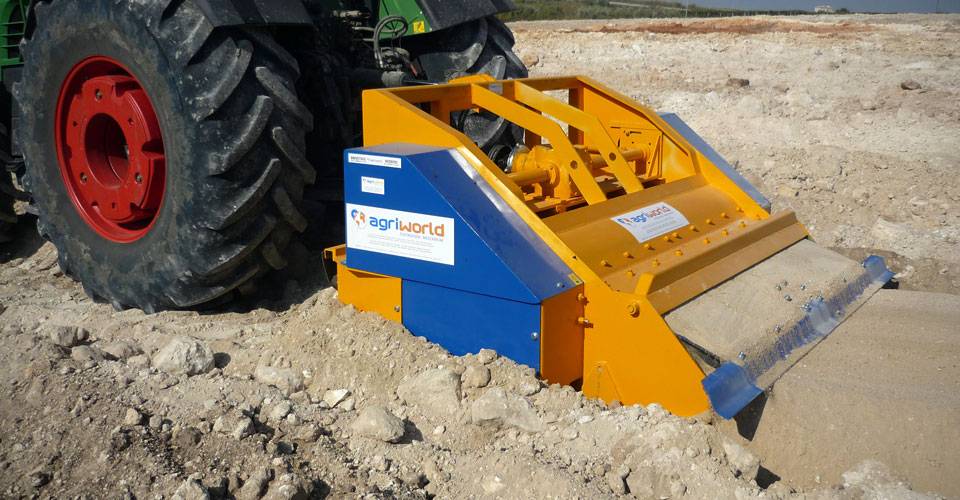 Технические характеристики:Модели3FSDP-220.32Необходимая мощность, л.с.230-280рабочая ширина, мм2180Ширина ротора, мм1760рабочая глубина, мм400ВОМ, об/мин1000Вес, кг4250